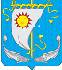 АДМИНИСТРАЦИЯ МУНИЦИПАЛЬНОГО ОБРАЗОВАНИЯ«АНДЕГСКИЙ СЕЛЬСОВЕТ»НЕНЕЦКОГО АВТОНОМНОГО ОКРУГАПОСТАНОВЛЕНИЕот   14.11.2019 г. № 52  ____________________ д. Андег, НАО« Об утверждении Прогноза  социально-экономического развития МО «Андегский сельсовет» НАО на 2020 годи плановый период 2021-2022 годов»Руководствуясь Бюджетным кодексом Российской Федерации, ст.15 Федерального Закона «Об общих принципах организации местного самоуправления в Российской Федерации» от 06.10.03 г. №131-ФЗ, разделом 2 Положения «О бюджетном процессе  в муниципальном образовании «Андегский сельсовет» НАО», утвержденного Решением Совета депутатов МО «Андегский сельсовет» НАО от 29.09.2015 №2, ПОСТАНОВЛЯЮ:1.Утвердить «Прогноз социально-экономического развития муниципального образования «Андегский сельсовет» НАО на 2020 год и плановый период 2021-2022 годов».2. Контроль за исполнением настоящего Постановления оставляю за собой.3. Настоящее Постановление вступает в силу со дня  его принятия и распространяет свое действие на взаимоотношения, возникшие с 1 января 2020 года.Глава МО«Андегский сельсовет» НАО                                                  В.Ф. Абакумова                                                                                                                                                   Утверждено Постановлением Главы  МО «Андегский сельсовет» НАОот    14.11.2018 г. № 52 Прогноз социально-экономического развития муниципального образования «Андегский сельсовет» Ненецкого автономного округа на 2020-2022 годыПрогноз социально-экономического развития разрабатывается в соответствии со статьей 173 Бюджетного кодекса Российской Федерации на очередной финансовый год и плановый период.Прогноз социально-экономического формируется финансовым отделом администрации муниципального образования «Андегский сельсовет» Ненецкого автономного округа.Прогноз социально-экономического развития муниципального образования «Андегский сельсовет» Ненецкого автономного округа разрабатывается по следующим разделам:- бюджетная сфера;- жилищно-коммунальное хозяйство;- социальная сфера;- торговля и предпринимательская деятельность;- транспортная инфраструктура.Бюджетная сфераПо итогам 2018 года доходы МО «Андегский сельсовет» НАО составили 19 083,3 тыс. руб., расходы – 19 244,3 тыс. руб., в результате чего возник дефицит бюджета в сумме 161,0 тыс. руб. Источником дефицита бюджета являлись остатки средств на 01.01.2018 г.В результате расчета ожидаемого исполнения бюджета за 2019 год доходы составили 23 417,8 тыс. руб., расходы – 21 046,4 тыс. руб. Прогнозируется профицит бюджета – 2 371,4 тыс. руб.На 2020 год доходы запланированы в сумме 19 609,5 тыс. руб., расходы  - 19 609,5 тыс. руб. Дефицита не прогнозируется.Доля собственных доходов в общем объеме доходов составляет 37,9 %, безвозмездных поступлений – 62,1 %.Структура расходов по разделам выглядит следующим образом:- общегосударственные вопросы - 60,7 %;- национальная оборона – 0,3 %;- национальная безопасность и правоохранительная деятельность – 20,7 %;- жилищно-коммунальное хозяйство – 6,8 %;- социальная политика – 11,5 %.На плановый период 2021 и 2022 годов план по доходам составляет 17 573,8 тыс. руб. и 16 710,1 тыс. руб., по расходам – 17 528,0 тыс. руб. и 15 908,9 тыс. руб., соответственно.Жилищно-коммунальное хозяйствоРаспределение, передача электроэнергии потребителям муниципального образования «Андегский сельсовет» НАО осуществляется по электрическим сетям, обслуживаемым ЖКУ «Нельмин-Нос» МП «ЗР Севержилкомсервис». На территории муниципального образования находится 1 дизельная электростанция. Снабжение жителей питьевой водой осуществляется из установленной блочной водоподготовительной установки.В 2018 году в рамках МП «Комплексное развитие МР «ЗР» на 2017-2022 годы», подпрограммы 1 «Строительство (приобретение) и проведение мероприятий по капитальному и текущему ремонту жилых помещений МР «ЗР» произведен ремонт жилых домов № 4, № 5 по ул. Набережная в д. Андег. Также проведены работы по установке деревянных тротуаров в рамках реализации проекта «Деревенские стежки-дорожки», работы по благоустройству детской игровой площадки в рамках реализации проекта «Благоустройство детской игровой площадки «Непоседы». Проекты осуществлены за счет субсидии из НАО на реализацию проектов по поддержке местных инициатив и средств местного бюджета.В текущем году проводится ремонт крыши жилого дома № 17 по ул. Набережная, ремонт квартиры № 1 в жилом доме № 14 по ул. Лесная, ремонт многоквартирного жилого дома № 4 по ул. Озерная в д. Андег в рамках МП «Комплексное развитие МР «ЗР» на 2017-2022 годы», подпрограммы 1 «Строительство (приобретение) и проведение мероприятий по капитальному и текущему ремонту жилых помещений МР «ЗР». Также в рамках МП «Комплексное развитие МР «ЗР» на 2017-2022 годы», подпрограммы 5 «Развитие социальной инфраструктуры и создание комфортных условий проживания на территории МР «ЗР» будет приобретена новогодняя атрибутика для украшения пешеходных мостов.На 2020 год и плановый период 2021-2022 годов будут осуществлены работы по благоустройству и работы в сфере обращения с отходами в рамках МП «Комплексное развитие МР «ЗР» на 2017-2022 годы» и МП «Развитие коммунальной инфраструктуры МР «ЗР» на 2020-2030 годы».Социальная сфераОбразование, здравоохранение, культура, физическая культура и спорт являются основными направлениями социальной сферы муниципального образования.Объекты социальной инфраструктуры МО «Андегский сельсовет» НАО состоят из:В сфере культуры уровень обеспеченности культурными учреждениями достаточен для обеспечения жителей соответствующими услугами.В 2018 году реализована МП «Старшее поколение МО «Андегский сельсовет» НАО». Целями и задачами программы являются:- улучшение качества жизни граждан старшего поколения путем обеспечения доступности культурно-досуговых услуг;- содействие активному участию пожилых граждан в жизни общества;- привлечение общественного внимания к проблемам старшего поколения;- повышение социальной активности ветеранов;- организация досуга граждан старшего поколения;- реализация их творческого потенциала;- создание условий для вовлечения пенсионеров в занятия физической культурой и спортом.До конца 2019 года также будет реализована МП «Старшее поколение МО «Андегский сельсовет» НАО, основными мероприятиями которой являются:- организация поздравлений юбиляров с вручением ценного подарка;- организация мероприятий в честь Победы в Вов;- организация мероприятий, посвященных Дню пожилого человека;- организация мероприятий к празднованию Нового года.На 2020 год и плановый период 2021-2022 годов также запланирована МП «Старшее поколение МО «Андегский сельсовет» НАО».Торговля и предпринимательская деятельностьВ настоящее время на территории муниципального образования функционируют 2 организации, занимающиеся торговлей:- Нижне-Печорское потребительское общество;- ИП ЛаптандерКоличество точек предприятий потребительского рынка останется на прежнем уровне.Основными проблемами в сфере торговли являются высокие цены, низкое качество и узкий ассортимент реализуемого товара. Качество торгового обслуживания в силу данного ряда факторов не удовлетворяет потребностей жителей муниципального образования. Необходимо повысить ассортимент и качество товара посредством привлечения жителей к предпринимательской деятельности в торговой сфере. Положительному развитию малого бизнеса будут способствовать меры государственной и муниципальной поддержки, предусмотренные федеральным, региональным законодательством и местными нормативно-правовыми актами. Также на территории муниципального образования ведет деятельность по разведению крупного рогатого скота КФХ. Вотинов А.АКФХ начало свою деятельность в 2016 году. Основным видом деятельности является разведение молочного крупного рогатого скота, производство сырного молока.При открытии предприниматель прибрел 2 коров. На конец 2018 года их количество составляло 15 голов. На сегодняшний день количество крупного рогатого скота насчитывается в количестве 20 голов.В текущем году запланировала реализация МП «Поддержка малого и среднего предпринимательства в муниципальном образовании «Андегский сельсовет» на 2019 год». Целью МП является создание благоприятный условий для экономического развития МО «Андегский сельсовет» НАО в сфере малого и среднего предпринимательства торговли, повышение роли малого и среднего предпринимательства в социально-экономическом развитии МО, насыщение рынка потребительских товаров и услуг, стимулирование граждан к занятию предпринимательской деятельностью, повышение занятности населения.Основным мероприятием МП является предоставление субсидии на возмещение части затрат по коммунальным услугам субъектам малого и среднего предпринимательства. На отчетную дату 01.11.2019 обращений на предоставление субсидии от субъектов малого и среднего предпринимательства, действующих на территории муниципального образования, не поступало.Транспортная инфраструктураНаличие развитой транспортной инфраструктуры является необходимым условием экономического роста, и повышения инвестиционной активности. Транспортная инфраструктура муниципального образования характеризуется сезонностью, что обусловлено географическим расположением поселения, природно-климатическими условиями. Перевозку пассажиров осуществляет муниципальное предприятие Заполярного района «Северная транспортная компания» в летний период речными катерами, в зимний период на воздушной подушке. В осенний и весенний период перевозку пассажиров в административный центр города – город Нарьян-Мар осуществляет Нарьян-Марский объединенный авиаотряд.В 2018 году и в 2019 году реализовано мероприятие «Обозначение и содержание снегоходных маршрутов», предусмотренное МП «Комплексное развитие МР «ЗР» на 2017-2022 годы». В ходе мероприятия проведены работы по установке вешек по маршруту Андег-Нарьян-Мар.На 2020-2022 годы также предусмотрено проведение данного мероприятия, предусмотренное данной муниципальной программой.Наименование показателяОтчет за 2018 годНа 01.11.2019Ожидаемые игоги за 2019 годПлан на 2020 годПлан на 2021 годПлан на 2022 годДоходы местного бюджета - всего19 083,317 560,723 417,819 609,517 573,816 710,1Налоговые и неналоговые доходы4 998,48 161,18 508,17 424,77 776,98 148,9НДФЛ3 588,23 472,53 779,33 995,24 226,94 472,1Налог, взимаемый в связи с применением УСН56,456,4ЕСХН1 301,34 522,14 522,13 030,63 151,83 277,9Налоги на имущество67,242,762,062,062,062,0Государственная пошлина1,62,02,01,81,81,8Доходы от использования имущества, находящегося в государственной и муниципальной собственности20,119,941,3335,1335,1335,1Штрафы, санкции, возмещения ущерба20,045,045,0Невыясненные поступления0,5Безвозмездные поступления14 074,99 397,414 907,512 184,89 796,28 561,2Дотации 5 907,84 892,37 282,32 298,42 162,52 068,9Субсидии 1 177,80,00,060,00,030,0Субвенции 370,275,975,9283,0283,1283,2Иные межбюджетные трансферты6 619,14 429,27 549,39 543,47 350,66 179,1ДОХОДЫ БЮДЖЕТОВ БЮДЖЕТНОЙ СИСТЕМЫ РОССИЙСКОЙ ФЕДЕРАЦИИ ОТ ВОЗВРАТА БЮДЖЕТАМИ БЮДЖЕТНОЙ СИСТЕМЫ РОССИЙСКОЙ ФЕДЕРАЦИИ И ОРГАНИЗАЦИЯМИ ОСТАТКОВ СУБСИДИЙ, СУБВЕНЦИЙ И ИНЫХ МЕЖБЮДЖЕТНЫХ ТРАНСФЕРТОВ, ИМЕЮЩИХ ЦЕЛЕВОЕ НАЗНАЧЕНИЕ, ПРОШЛЫХ ЛЕТ9,82,22,2Расходы местного бюджета – всего19 244,314 479,121 046,419 609,517 528,015 908,9Общегосударственные вопросы11 123,712 390,616 429,511 898,912 175,611 924,3Функционирование высшего должностного лица субъекта РФ и МО2 768,22 209,42 866,82 894,92 894,92 894,9Функционирование законодательных (представительных) органов гос. власти и представительных органов МО9,09,59,56,06,06,0Функционирование Правительства РФ, высших исполнительных органов гос. власти субъектов РФ, МО7 713,29 392,312 232,08 412,18 637,68 268,0Обеспечение деятельности финансовых, налоговых и таможенных органов и органов финансового надзора463,9463,9463,9483,4483,4483,4Обеспечение проведения выборов и референдумов80,0100,0100,00,00,0117,0Резервные фонды0,00,00,050,0100,0100,0Другие общегосударственные вопросы89,4215,5757,352,553,755,0Национальная оборона141,717,951,455,355,355,3Мобилизационная и вневойсковая подготовка141,717,951,455,355,355,3Национальная безопасность и правоохранительная деятельность272,298,5131,74 068,51 722,2283,0Защита населения и территории от ЧС природного и техногенного характера, ГО108,232,843,23 980,81 634,5195,3Обеспечение пожарной безопасности164,065,788,587,787,787,7Национальная экономика0,00,00,00,00,00,0Другие вопросы в области национальной экономики0,00,00,00,00,00,0Жилищно-коммунальное хозяйство5 971,5823,02 853,21 339,11 387,81 428,9Жилищное хозяйство3 571,04,41 558,90,00,00,0Коммунальное хозяйство48,70,050,343,244,946,7Благоустройство2 351,8795,11 220,51 247,21 292,31 329,6Другие вопросы в области ЖКХ0,023,523,548,750,652,6Социальная политика1 735,11 149,11 580,62 247,72 187,12 217,4Пенсионное обеспечение1 517,91 149,11 544,61 947,11 947,11 947,1Социальное обеспечение населения217,20,036,0240,0240,0240,0Другие вопросы в области социальной политики0,00,00,060,60,030,3Дефицит, профицит (+,-)- 161,03 081,62 371,40,045,8801,2НаименованиеЕдиница измеренияПо состоянию на 01.01.2018Учреждения образования, в т.ч.шт.2Школашт.1Детский садшт.1Учреждения культуры, в т.ч.шт.2Дом культурышт.1Библиотекашт.1Учреждения здравоохранения, в т.ч.шт.1ФАПшт.1